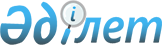 О признании утратившими силу некоторых решений Таскалинского районного маслихатаРешение Таскалинского районного маслихата Западно-Казахстанской области от 27 января 2017 года № 10-6. Зарегистрировано Департаментом юстиции Западно-Казахстанской области 10 февраля 2017 года № 4682      В соответствии с Законами Республики Казахстан от 23 января 2001 года "О местном государственном управлении и самоуправлении в Республике Казахстан", от 6 апреля 2016 года "О правовых актах" районный маслихат РЕШИЛ:

      1. Признать утратившими силу некоторые решения Таскалинского районного маслихата согласно, приложению к настоящему решению.

      2. Руководителю аппарата Таскалинского районного маслихата (Ержигитова Т.) обеспечить государственную регистрацию данного решения в органах юстиции, его официальное опубликование в Эталонном контрольном банке нормативных правовых актов Республики Казахстан.

      3. Настоящее решение вводится в действие со дня первого официального опубликования.

 Перечень утративших силу некоторых решений Таскалинского районного маслихата       1. Решение Таскалинского районного маслихата от 24 декабря 2015 года № 36-2 "О районном бюджете на 2016-2018 годы" (зарегистрированное в Реестре государственной регистрации нормативных правовых актов № 4229, опубликованное 28 января 2016 года в информационно-правовой системе "Әділет");

      2. Решение Таскалинского районного маслихата от 15 апреля 2016 года № 2-1 "О внесении изменений и дополнения в решение Таскалинского районного маслихата от 24 декабря 2015 года № 36-2 "О районном бюджете на 2016-2018 годы" (зарегистрированное в Реестре государственной регистрации нормативных правовых актов № 4395, опубликованное 16 мая 2016 года в информационно-правовой системе "Әділет");

      3. Решение Таскалинского районного маслихата от 18 мая 2016 года № 3-3 "О внесении изменений в решение Таскалинского районного маслихата от 24 декабря 2015 года № 36-2 "О районном бюджете на 2016-2018 годы" (зарегистрированное в Реестре государственной регистрации нормативных правовых актов № 4429, опубликованное 30 мая 2016 года в информационно-правовой системе "Әділет");

      4. Решение Таскалинского районного маслихата от 5 августа 2016 года № 5-1 "О внесении изменений и дополнений в решение Таскалинского районного маслихата от 24 декабря 2015 года № 36-2 "О районном бюджете на 2016-2018 годы" (зарегистрированное в Реестре государственной регистрации нормативных правовых актов № 4522, опубликованное 23 августа 2016 года в информационно-правовой системе "Әділет");

      5. Решение Таскалинского районного маслихата от 5 августа 2016 года № 5-7 "О внесении изменений в решение Таскалинского районного маслихата от 15 апреля 2016 года № 2-1 "О внесении изменений и дополнения в решение Таскалинского районного маслихата от 24 декабря 2015 года № 36-2 "О районном бюджете на 2016-2018 годы" (зарегистрированное в Реестре государственной регистрации нормативных правовых актов № 4512, опубликованное 17 августа 2016 года в информационно-правовой системе "Әділет");

      6. Решение Таскалинского районного маслихата от 5 августа 2016 года № 5-8 "О внесении изменения в решение Таскалинского районного маслихата от 18 мая 2016 года № 3-3 "О внесении изменений в решение Таскалинского районного маслихата от 24 декабря 2015 года № 36-2 "О районном бюджете на 2016-2018 годы" (зарегистрированное в Реестре государственной регистрации нормативных правовых актов № 4513, опубликованное 18 августа 2016 года в Эталонном контрольном банке нормативных правовых актов Республики Казахстан);

      7. Решение Таскалинского районного маслихата от 4 октября 2016 года № 7-1 "О внесении изменений и дополнения в решение Таскалинского районного маслихата от 24 декабря 2015 года № 36-2 "О районном бюджете на 2016-2018 годы" (зарегистрированное в Реестре государственной регистрации нормативных правовых актов № 4574, опубликованное 21 октября 2016 года в Эталонном контрольном банке нормативных правовых актов Республики Казахстан);

      8. Решение Таскалинского районного маслихата от 5 декабря 2016 года № 8-1 "О внесении изменений в решение Таскалинского районного маслихата от 24 декабря 2015 года № 36-2 "О районном бюджете на 2016-2018 годы" (зарегистрированное в Реестре государственной регистрации нормативных правовых актов № 4612, опубликованное 15 декабря 2016 года в информационно-правовой системе "Әділет").


					© 2012. РГП на ПХВ «Институт законодательства и правовой информации Республики Казахстан» Министерства юстиции Республики Казахстан
				
      Председатель сессии

Аманбаев С.

      Секретарь районного маслихата

Рахимов С.
Приложение 
к решению Таскалинского 
районного маслихата 
от 27 января 2017 года 
№ 10-6